Name	Date	Period  	Common SLC 2 What is the Great Pacific Ocean Garbage Patch?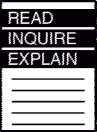 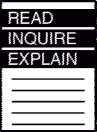 Using support from the text, defend or refute the following statement:Threats posed to marine life (like entanglement, resin pellets, and water pollution by way of photodegradation) are ultimately caused by the oceanic gyres.